Конспект урокаВыполнила: Шемелина Полина Андреевна.Тема: «Свойства и преобразование пропорции».(Дорофеев Г.В., Петерсон Л.Г. Математика. 6 класс. М.: Издательство «Ювента», 2010.)Класс: 6.Тип урока: урок усвоения новых знаний.Цели урока: Дидактическая: формировать навык составления новых пропорций из данной пропорции, формировать навык чтения и записи пропорций, проверки верности пропорций, определения крайних и средних членов пропорции.Воспитательная: воспитывать познавательный интерес, внимательность, формировать умение слушать и слышать других, формирование способности оценивать собственную деятельность на уроке.Развивающая: формировать умение делать выводы, обобщать, сравнивать, развивать математическую речь, внимание и память.Планируемые результаты учебного занятия:Предметные результаты: уметь составлять новые пропорции из исходной пропорции, проверять верность пропорций.Метапредметные результаты:Коммуникативные: умение слушать и понимать речь других, правильно строить высказывания;Регулятивные: умение планировать свою деятельность в соответствии с поставленной задачей, высказывать свое предположение;Познавательные: уметь ориентироваться в своей системе знаний, точно и грамотно выражать свои мысли.Личностные результаты: воспитывать мотивацию к учебной деятельности, уважение к личности и ее достоинству, доброжелательное отношение к окружающим, умение вести диалог.Форма работы учащихся: фронтальная, индивидуальная.Средства обучения: учебник, компьютер, тетради.Список используемой литературыДорофеев Г.В., Петерсон Л.Г. Математика. 6 класс. 2 часть. – Изд. 2-е, перераб. / Г.В. Дорофеев, Л.Г. Петерсон. – М.: Издательство «Ювента», 2010. – 128 с.Этапы урокаДеятельность учителяДеятельность учащихсяЗаписи на доске (слайды)1) Организационный момент (1 минута)– Добрый день! [Приветствуют учителя, настраиваются на работу.]2) Постановка цели урока. Мотивация учебной деятельности учащихся. Актуализация знаний  (9 минут)1 слайд– На прошлых уроках вы познакомились с понятием «пропорция» и основным свойством пропорции. Как вы думаете, пропорции обладают еще какими-либо свойствами, кроме основного? – Пропорции обладают еще некоторыми свойствами и сегодня мы с вами познакомимся с ними. Запишите в тетрадях дату и тему: «Свойства и преобразование пропорций».2 слайд– Перед тем, как начать изучение новых свойств пропорции, нам необходимо повторить то, что мы уже знаем. Скажите:– Что называют пропорцией? – Какие из данных выражений являются пропорциями? – Сегодня на уроке у вас есть возможность заработать оценку, оценка за работу на уроке будет складываться из написания математического диктанта и заданий, которые для вас приготовлены.– Как вы уже поняли, сейчас мы с вами напишем небольшой математический диктант. Запишите заголовок: «Математический диктант». Далее пишите номер вопроса и ответ на него. – Первый вопрос: запишите крайние и средние члены пропорций под цифрой 1 и 4. – Работаем все с теми же пропорциями под цифрой 1 и под цифрой 4. Второй вопрос: чему равно произведение крайних членов в каждой из пропорций? – Третий вопрос: Чему равно произведение средних членов в каждой из пропорций? – Четвертый вопрос: в чем заключается основное свойство пропорции? – Пятый вопрос: составьте новую пропорцию из чисел пропорции:.– Молодцы! Вспомнили, что является пропорцией, какие члены пропорции являются крайними, а какие средними, а также вспомнили основное свойство пропорции, попробовали составлять новые пропорции из данной пропорции. Приступим к изучению новой темы.– Наверное, да.[Записывают в тетради дату и тему.]– Равенство двух отношений называется пропорцией.– Под цифрой 1 и под цифрой 4.[Записывают заголовок «Математический диктант»]– Вопрос 1: 1) 3 и 6 – крайние члены пропорции, 2 и 9 – средние члены пропорции; 4) 5 и 16 – крайние члены пропорции, 8 и 10 – средние члены пропорции.– Вопрос 2: 1) 18; 4) 80.– Вопрос 3: 1) 18; 4) 80.– Вопрос 4: Равенство является пропорцией тогда и только тогда, когда произведение крайних членов равно произведению средних членов.– Вопрос 5: (возможные варианты ответов) ; ;    и т.п.1 слайд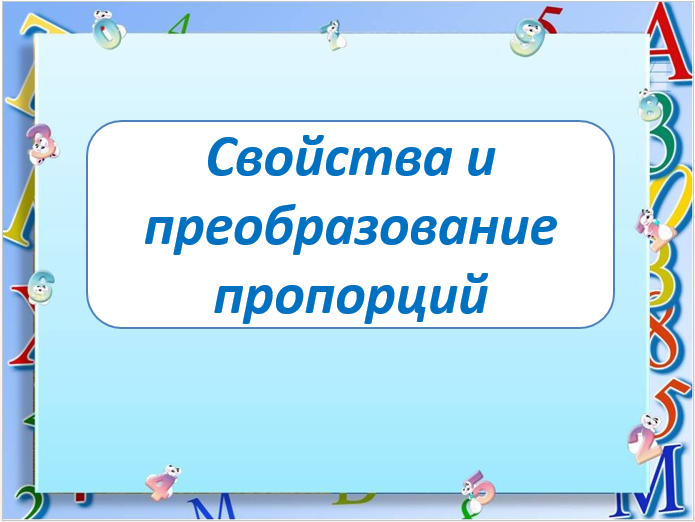 2 слайд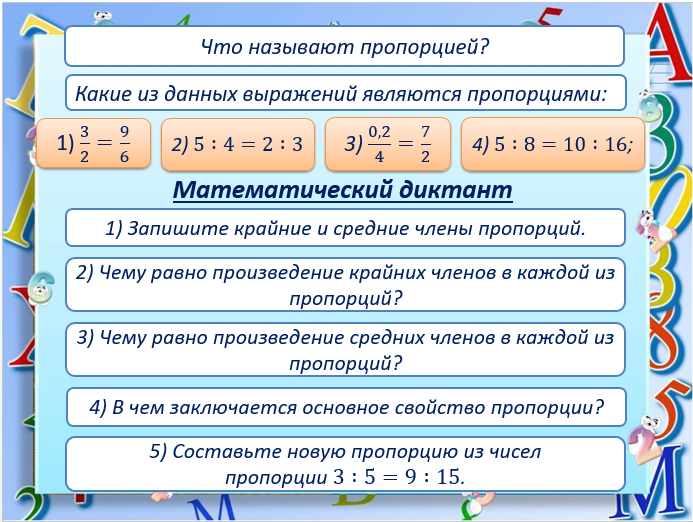 3) Первичное усвоение новых знаний (10 минут)3 слайд– На слайде представлено задание: составьте всевозможные варианты пропорций из чисел 4, 6, 2, 12.  Какие пропорции вы составили? Не забывайте проверять получившиеся выражения с помощью «перекрестного» правила. Всего можно было составить 8 пропорций. Поработаем с этими пропорциями.[Начинаем работать с одной пропорцией, которая была названа первой и от нее задаем вопросы к остальным. Например, первой пропорцией будет: ]– Пусть пропорция  будет главной или исходной пропорцией, что нужно сделать с исходной пропорцией, чтобы получить пропорцию ?– Что нужно сделать с исходной пропорцией, чтобы получить пропорцию ?– Что нужно сделать с исходной пропорцией, чтобы получить пропорцию ?– Как получить остальные четыре пропорции, из имеющихся четырех пропорций?– Итак, какие же преобразования нужно выполнить с данной пропорцией, чтобы получать новые пропорции?4 слайд– Как же записать данные преобразования на математическом языке? Нам дана пропорция: a относится к b как с относится к d.– Если в пропорции поменять местами крайние члены, какая пропорция получится? – Если поменять местами средние члены пропорции? – Если составить пропорцию из отношений, обратных данным или поменять одновременно крайние и средние члены пропорции, какая пропорция получится? – Если поменять местами во всех четырех имеющихся пропорциях левую и правую части, какие пропорции получатся? Верно, молодцы! – Итак, чтобы из данной пропорции составить несколько новых пропорций, что нужно сделать? Запишите себе в тетрадь данное правило. Мы с вами теперь знаем, как же быстро и просто из имеющейся пропорции составить новые пропорции. Используем наши знания на практике.[Озвучивают те пропорции, которые смогли составить]– Поменять местами крайние члены в исходной пропорции, чтобы составить данную пропорцию.– Поменять местами средние члены в исходной пропорции, чтобы составить данную пропорцию.– Поменять местами и крайние и средние члены пропорции.– В каждой из имеющихся 4 пропорциях поменять местами правую и левую части местами.– Поменять местами крайние члены пропорции; поменять местами средние члены пропорции; поменять местами и крайние и средние члены пропорции; в четырех имеющихся пропорциях поменять местами правую и левую части.– .– .– .– ;     ;    ;   .– Поменять местами крайние члены пропорции; поменять местами средние члены пропорции; поменять местами и крайние и средние члены пропорции; в четырех имеющихся пропорциях поменять местами правую и левую части.3 слайд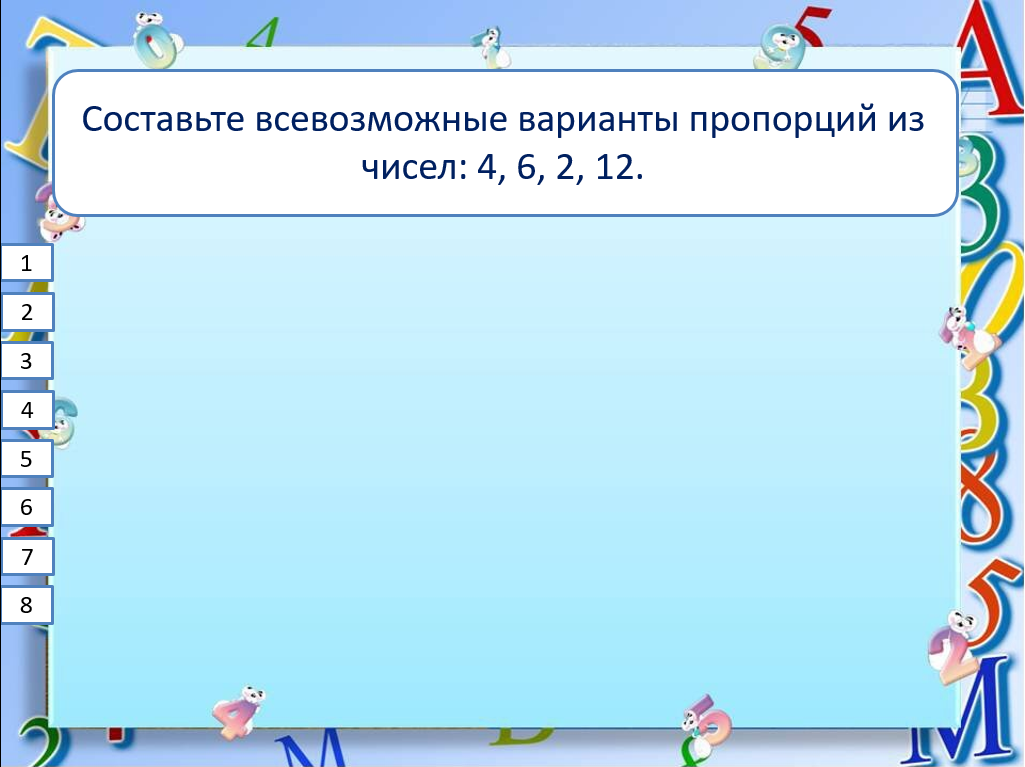 [Учитель, нажимая на кнопки слева, открывает те пропорции, которые составили учащиеся, затем открывает все пропорции.]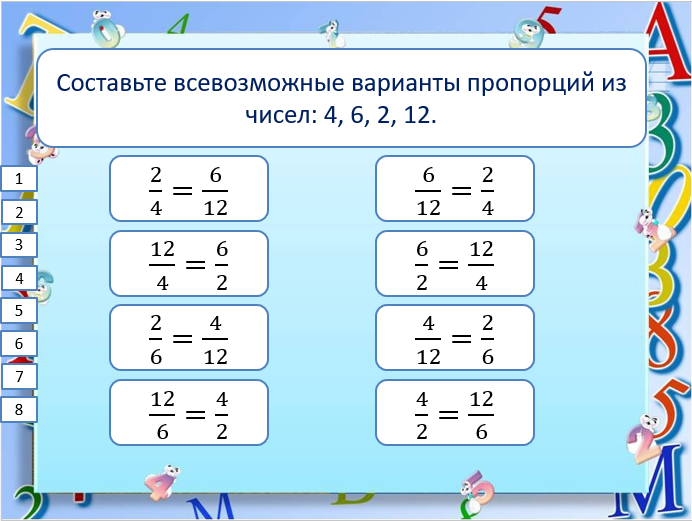 4 слайд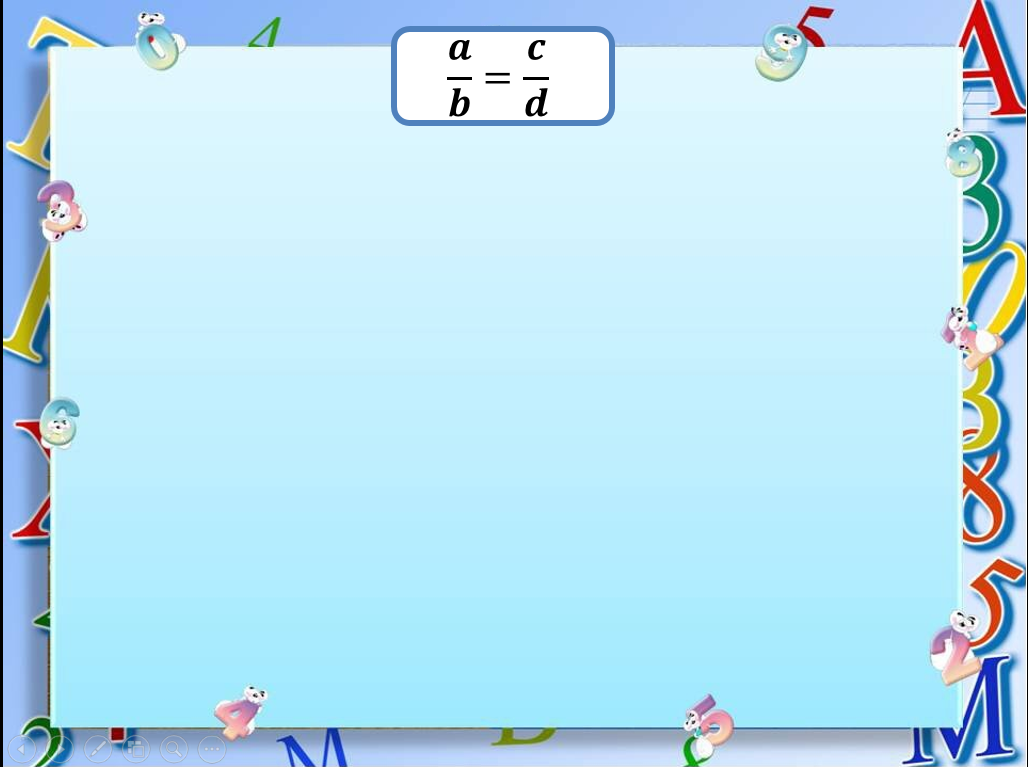 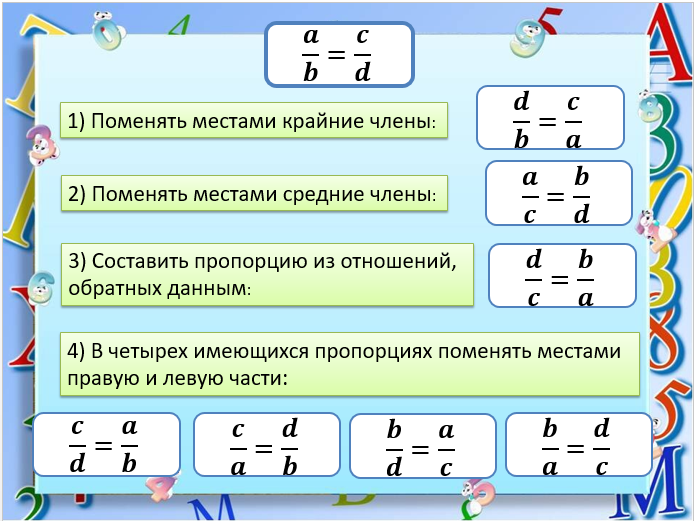 4) Первичная проверка понимания (5 минут)5 слайд– Откройте в учебнике №98. Выполним вместе задание под буквой а. Записывайте в тетрадь и работайте вместе со мной. – Составьте пропорцию, с которой мы будем с вами работать. – Что мы будем дальше делать, чтобы получить новую пропорцию? – Какая пропорция получится?– Дальше что делаем?– Какая пропорция получится? – Что меняем дальше? – Какая пропорция получится? – Что делаем теперь, Настя?– Какие пропорции получатся? –Итак, мы с вами составили из четырех данных чисел восемь пропорций. Есть ли у вас вопросы? Возникли ли трудности при выполнении задания? – Не забывайте проверять себя «перекрестным правилом», поскольку числа, составляющие пропорцию, нельзя переставлять произвольным образом.[Например, предложат пропорцию .]– Поменяем местами крайние члены пропорции.– .– Меняем местами средние члены пропорции.– .– Крайние и средние члены между собой.– .– В четырех получившихся пропорциях меняем местами правую и левую части.– ;     ;     ;     .5 слайд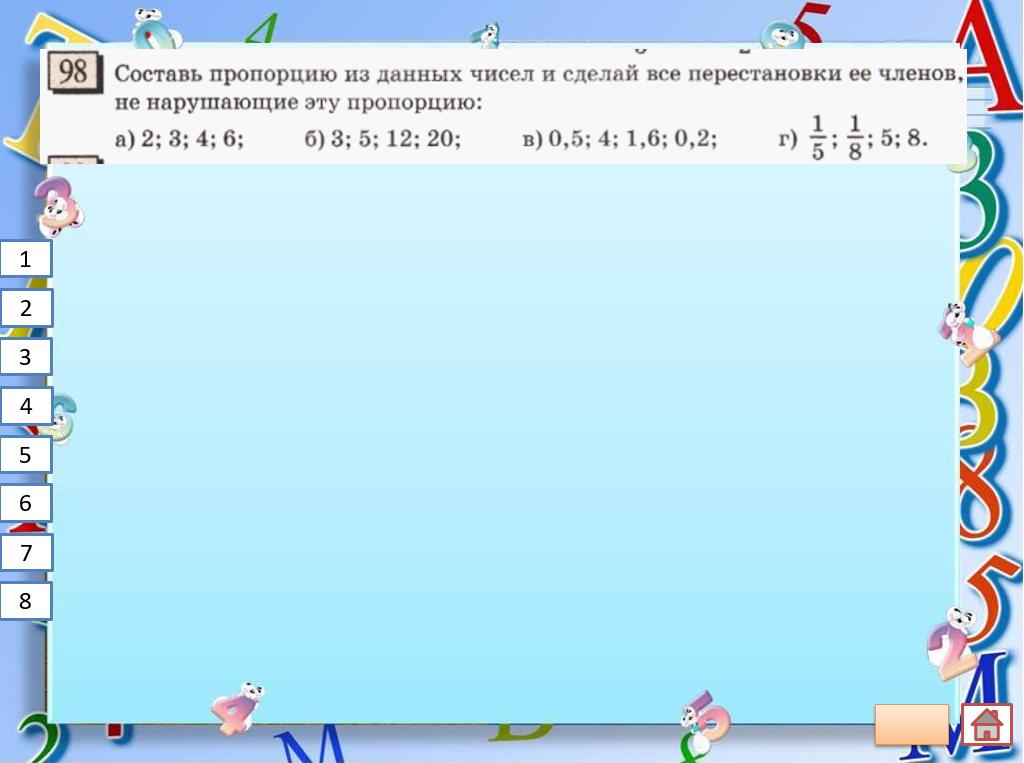 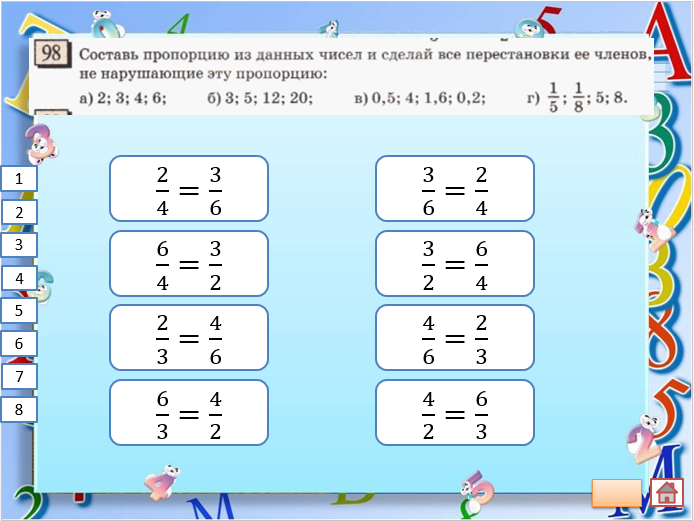 5) Информация о домашнем задании (1 минута)7 слайд (переход по кнопке)– Запишем домашнее задание и продолжим работать дальше. Дома выполнить №96 (б, г, д), №97 (в, г), №98 (в, г).[Записывают домашнее задание]Решение домашнего задания:№ 96б) 1) ;   2) 3) ;       4) ;5) ;       6) ;7) .г) 1) ;    2) ;3) ;        4) ;5) ;        6) ;7) .д) 1) ;   2) 3) ;       4) ;5) ;       6) ;7) .№ 97в) 1)   2)      3) 4)       5)      6) 7)       8) .г) 1)  2)    3) 4)      5)    6) 7)      8) .№98в) 1)   2)  3) 4)       5)     6) 7)       8) .г) 1)    2)     3) 4)        5)    6) 7)          8) .7 слайд 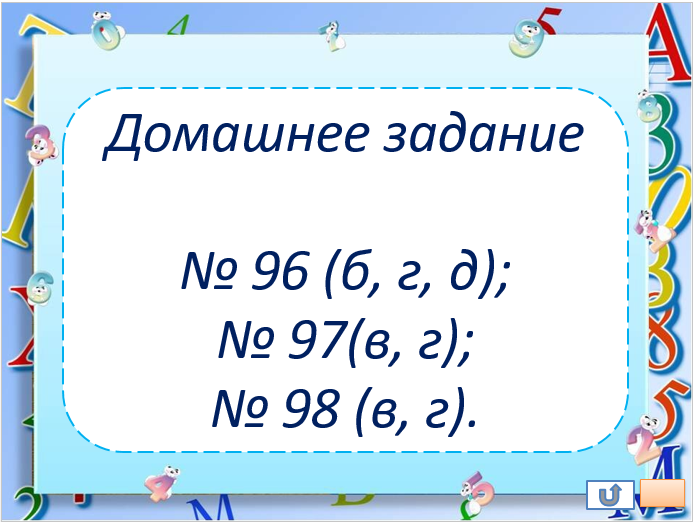 6) Первичное закрепление (12 минут)6 слайд (переход по кнопке)Теперь вам предстоит выполнить задание самостоятельно. Решение следующих заданий вы вышлете мне на почту вместе с математическим диктантом.– Выполните № 98 под буквой б. Затем выполните №97 под буквами а и б.– Итак, урок наш подходит к концу, сегодня мы научились составлять из исходной пропорции новые пропорции. Скажите, что нужно сделать, чтобы из исходной пропорции составить новые пропорции? Верно! Молодцы!№98б) 1)    2)     3) 4)        5)    6) 7)          8) .№ 97а) 1)   2)      3) 4)       5)      6) 7)       8) .б) 1)  2)    3) 4)      5)    6) 7)      8) .[Высылают фото работ на почту]– Чтобы из исходной пропорции составить новые пропорции необходимо: 1) поменять местами крайние члены пропорции; 2) поменять местами средние члены пропорции; 3) составить пропорцию из отношений, обратных данным; 4) в четырех имеющихся пропорциях поменять местами левую и правую части.6 слайд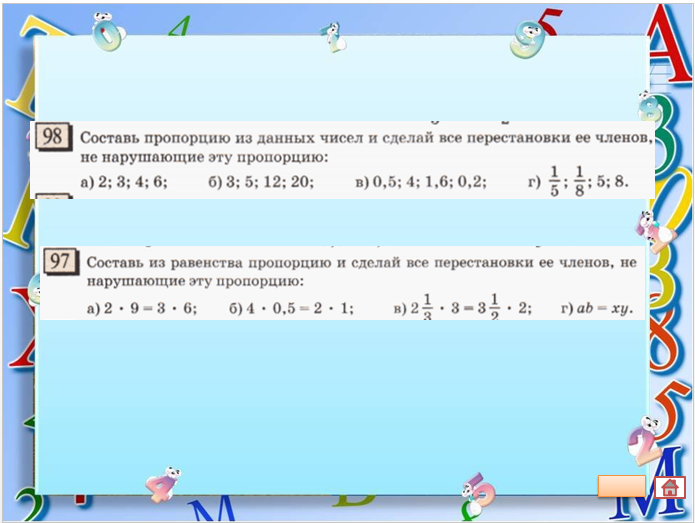 7) Рефлексия (2 минуты)8 слайд (переход по кнопке)– А теперь, я попрошу вас оценить свою работу на уроке. На какой из ступеней вы находитесь в конце нашей деятельности? Напишите номер ступени в чате. Первая ступенька – испытываете затруднения; вторая ступенька – знания усвоили, но возникали трудности и нужна помощь; третья ступень – все получилось на уроке. [Оценивают свою деятельность на уроке, пишут номер ступени в чат.]8 слайд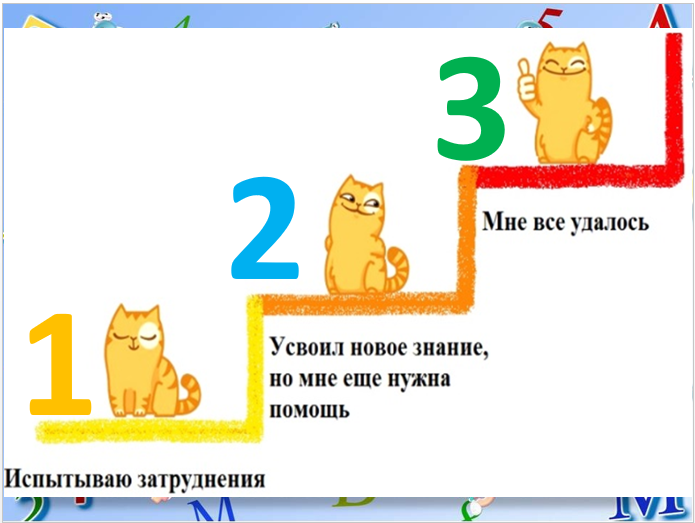 